It is… for… to…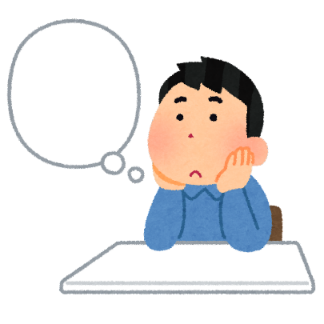 It is important for people to be kind to each other.形容詞          人など             動詞の原形It is difficult for foreign people to speak Japanese.        形容詞             人など                動詞の原形It is interesting for me to watch a movie.        		形容詞       人など         動詞の原形Example Adjectives				      Examples VerbsIt is ＿＿＿＿＿＿＿＿ for ＿＿＿＿＿＿＿＿ to ＿＿＿＿＿＿＿＿＿＿＿＿＿＿＿＿＿＿It is ＿＿＿＿＿＿＿＿ for ＿＿＿＿＿＿＿＿ to ＿＿＿＿＿＿＿＿＿＿＿＿＿＿＿＿＿＿It is ＿＿＿＿＿＿＿＿ for ＿＿＿＿＿＿＿＿ to ＿＿＿＿＿＿＿＿＿＿＿＿＿＿＿＿＿＿Let’s try to explain “Why?” ...例) It is     difficult     for    foreign people      to         speak Japanese          because Japanese is very difficult.                                               It is ＿＿＿＿＿＿＿＿ for ＿＿＿＿＿＿＿＿ to ＿＿＿＿＿＿＿＿＿＿＿＿＿＿＿＿＿＿because＿＿＿＿＿＿＿＿＿＿＿＿＿＿＿＿＿＿＿＿＿＿＿＿＿＿＿＿＿＿＿＿＿＿＿＿It is ＿＿＿＿＿＿＿＿ for ＿＿＿＿＿＿＿＿ to ＿＿＿＿＿＿＿＿＿＿＿＿＿＿＿＿＿＿because＿＿＿＿＿＿＿＿＿＿＿＿＿＿＿＿＿＿＿＿＿＿＿＿＿＿＿＿＿＿＿＿＿＿＿＿   easy簡単difficult難しいinterestingおもしろいboringつまらないimportant大切pointless無意味excitingわくわくtiring疲れるfun楽しいscary怖い